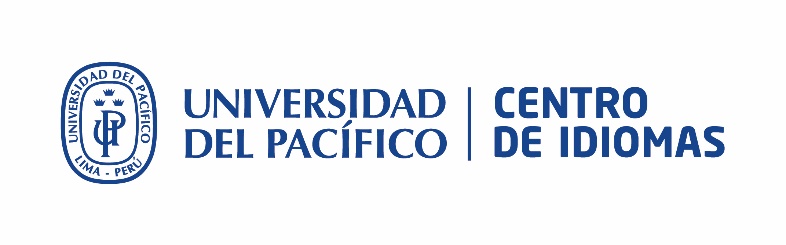 IELTSEl International English Language Testing System  (IELTS), uno de los exámenes de inglés de más rápido crecimiento en el mundo, es desarrollado y administrado conjuntamente por el British Council, Cambridge English Language Assessment y IDP:IELTS Australia.  Está diseñado para evaluar la competencia lingüística de los candidatos que necesitan estudiar o trabajar donde el inglés es el idioma principal de comunicación.  El IELTS es aceptado en más de 9.000 organizaciones internacionales, incluyendo escuelas, universidades, empresas, autoridades y colegios profesionales.IELTS - Curso de PreparaciónLa preparación para el examen IELTS es fundamental y puede significar la diferencia en los resultados del alumno. Hay muchas maneras de enfocar la preparación del IELTS, y la situación de cada alumno es diferente.  Dependiendo de sus conocimientos actuales y de qué resultados debe obtener en el IELTS, puede elegir distintos métodos de estudio para practicar adecuadamente el IELTS aprovechando el tiempo al máximo.Curso regular: IELTS “Strategies for Top Scores” Objetivo: Brindar las herramientas necesarias para rendir el examen IELTS en forma exitosa. EL curso se enfoca en el contenido del examen, en las estrategias necesarias que permitirán responderlo en el tiempo requerido y en prácticas regulares a fin de obtener la puntuación que se desea. Consta de dos partes:Primera parte: Estrategias y técnicas para afrontar cada una de las partes del examen.  Segunda parte: Mediante las prácticas diarias del examen el alumno aplicará y perfeccionará las estrategias adquiridas para responder eficazmente a los ejercicios de examen. El curso incluye 3 simulacros, los cuales constituyen una excelente guía para medir los resultados del alumno y generar un mayor grado de confianza al momento de enfrentar la prueba. Número de horas:	90Requisito:		Nivel intermedio superiorHorarios:		Lunes a jueves / lunes a viernes - De 7:00 a 10:00 pm *			Lunes a viernes - De 7:00 a 9:00 am *Derechos académicos por ciclo: S/. 1370.00Libro de texto:		        S/.  150.00 * Los horarios expuestos son referenciales y dependen de la programación de cada mes.Cursos complementariosCurso: 	IELTS Full PracticeObjetivo: Prácticas de examen para obtener mayor puntaje en el examen.El Curso IELTS Full Practice está orientado a aquellas personas que han tomado el Curso Regular del IELTS o que ya dieron el examen y requieren más práctica.  Se realizan prácticas diarias del examen; incluye dos simulacros.Número de horas:	42Requisito:		Nivel intermedio superiorHorario:		Lunes a jueves / lunes a viernes - De 7:00 a 10:00 pm *Derechos académicos por ciclo: S/. 870 (mínimo 6 alumnos)Curso: English for IELTS Objetivo: Revisión de gramática y refuerzo de vocabularioEl curso se centra en las áreas de gramática y vocabulario necesarias para el IELTS. Está dirigido a estudiantes que precisen mejorar su nivel de inglés con el fin de consolidar las habilidades y práctica de la gramática y vocabulario para luego iniciar el curso de preparación para rendir el examen de IELTS. A través de diversas prácticas, se explicará los aspectos léxicos que son tomados en cuenta durante las evaluaciones del IELTS. También se brindará al alumno sugerencias sobre cómo practicar y mejorar el léxico en inglés. Se revisará importantes aspectos gramaticales requeridos para una comunicación de nivel académico. Número de horas:	42Requisito:		Nivel intermedio Horario:		Lunes a jueves / lunes a viernes - De 7:00 a 10:00 pm *Derechos académicos por ciclo: S/. 870 (mínimo 6 alumnos)Curso:	IELTS: Improving Speaking and Writing ScoresObjetivo: Reforzar las áreas de expresión escrita y oral del examen.El curso se centra en las dos habilidades de comunicación del examen: expresión escrita y oral.  A través de ejercicios, consejos prácticos y pruebas continuas, el alumno aprenderá cómo abordar los diferentes tipos de ensayos y cómo estructurar una composición a través de la organización de ideas; así como expresar opiniones personales y defender argumentos.  También desarrollará sus habilidades lingüísticas para mejorar su fluidez.Número de horas:	42Requisito:		Nivel intermedio superiorHorario:		Lunes a jueves / lunes a viernes - De 7:00 a 10:00 pm *Derechos académicos por ciclo: S/. 870 (mínimo 6 alumnos)* Los horarios expuestos son referenciales y dependen de la programación de cada mes.